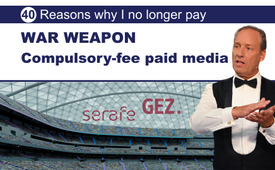 Weapon of war – compulsory-fee paid media (40 reasons why I no longer pay)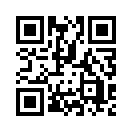 New media fee laws mandate households to pay for certain media outlets. The systems have different names in different countries: Serafe in Switzerland, GEZ in Germany, the BBC license fee in Great Britain. On the one hand, whoever refuses to pay gets into legal trouble. But on the other hand, it is prohibited by law to financially support organizations that are running operations which high-ranking experts have rated as criminal and extremely detrimental to public welfare. What to do? Good advice is needed. Ivo Sasek is prepared to take the draft of his arguments for not paying up to the highest possible court. Every citizen should know these reasons, for their own protection!So now here they are, the new laws on compulsory media fees. And every person refusing to pay these fees is now threatened with fines and criminal prosecution, including debt collection, even if one, just like me and my family, never owned any television set or had any TV connection for over 40 years. But you know what? My household and I are facing these threats with serenity. And I'll now tell you why this is so. Why are we currently also resisting the ongoing 12th demand for payment by Serafe [which is the Swiss Collection Agency for the Radio and Television Fee]? With this speech, I am also presenting you with my well-researched court submission, which I am willing to take to the highest possible level.

Incidentally, all the criminal offenses listed are not just legally valid for Switzerland, but for the entire German-speaking realm and the rest of the world's population altogether. I will now describe how I together with my family are going to proceed. Everything I say, you may apply freely as you like to your own situation, your own legislation and constitution. For the sake of time, I will primarily focus on the criminal acts of the SRF, which is the “Swiss Radio and Televison”. Below this program you will find far more extensive lists, giving names of most serious criminals of your compulsory-fee paid media. So don't lean back and think this has nothing to do with you, because all the atrocities and mass murders mentioned here are not only being covered up by Swiss media, but by countless media stations worldwide who are paid with compulsory fees, and thus being promoted in complicity.

With reference to the following penal articles (Criminal Code), we reject any request for payment by Serafe (i.e. any radio and television fees) until a truly independent court authority has reviewed these findings given in this broadcast with the involvement of the public. Our laws and constitutions, as well as our conscience, prohibit us from participating financially or in any other way in organizations whose activities have been classified by high-ranking and independent experts as criminal and extremely harmful to public welfare. This would therefore expose us to the danger of one day being accused and convicted of complicity by the judiciary due to participation or failed refusal of duty. This is, by the way, still happening to obedient office workers of World War II, even if they had just ignorantly sharpened their Nazi leaders’ pencils more than 70 years ago. We are therefore obliged, even at the mere suspicion of any atrocities not time-barred, to file charges. In the case at hand, however, it is about far more than just an initial suspicion. It is about uncompromising testimonies given by extremely important and high-ranking experts, whose voices have been and still are consistently suppressed, censored and denigrated with extreme inhumaneness by the compulsory-fee paid media. So at first, here is a rough overview of identified crimes having been committed by compulsory-fee paid “quality media".

According to the previously named renowned experts, the media have made themselves guilty of at least the following serious criminal offenses - you can find the penal articles shown in the back, as well as everything else being said, in print form below the program:

- Participation in criminal organizations
- False testimony/false expert assessment
- Frightening of the population
- Incitement, complicity
- Endangering life and health:
- Suspension
- Failure to provide emergency assistance
- False alarm
- Endangering life
- Negligent physical injury
- Negligent homicide
- Bodily injury
- Serious bodily injury
- Defamation
- Failure to prevent criminal publications
- False accusation
- Aiding and abetting

"Anyone participating in an attack on one or more people resulting in the death or physical injury of an attacked person or any third party is liable to a custodial sentence of up to five years or a monetary penalty."

As I said, these were just the headlines of a small selection of the ongoing crimes committed by our compulsory-fee paid media. Before we can even begin to understand and categorize the specific content of these crimes, I must first attest to something basic. We only arrived at this attestation after decades of intensive research, only after we had become capable of seeing through the sinister role of the mass media in the whole world drama, with all its catastrophes and declines. And it was not just us, but also thousands of all kinds of independent researchers from all across the world who came to this statement once they were able to see through the whole tragedy each from their own perspective. We are speaking of the fact that we have been in the midst of World War III for quite some time now. And this 3rd World War is once more being carried out by the exact same secret society circles dedicated to Lucifer who already planned and carried out WW I and II.

And no, I'm not crazy, neither me nor any of the just-named experts and those yet to be named. I know that this statement will initially be contradicted from all sides again. Sure. After all, there are no rifle shots, no anti-personnel mines or bomb squadrons to be seen. How easily do we confuse being far away from military equipment with being far away from war. But all those like the Ukrainians and Russians, the Palestinians and Israelis, etc., who have had things blown up in their faces for years, can only perceive war in their own countries. So they also do not understand that if weapons in our countries are silent it does not mean there is no devastating war raging here. That's why they are fleeing to all sorts of countries where seemingly no war is raging.

But you know what? That is the biggest misconception of all times. Because the most modern form of warfare is happening globally, completely different and far more complex than we would ever comprehend. We are talking about hybrid, i.e. covert warfare! And no, this term was not created by Ivo Sasek or any other free investigative researcher. It comes straight from the mouth of a Colonel of the German General Staff, of Uwe Hartmann.

He wrote a book, as early as 2015, because of this new worldwide threat. The book is entitled "Hybrider Krieg als neue Bedrohung für Freiheit und Frieden” [‘Hybrid War as a New Threat to Freedom and Peace’]. In the book, he describes that hybrid warfare is not a war waged by conventional means, i.e. by physical violence, but a war waged by means of propaganda, sabotage and destabilization.

At the 2019 Munich Security Conference, Angela Merkel then adopted this new combat term and accused the entire climate movement of hybrid warfare. This was perhaps the most truthful sentence Merkel has ever spoken.
Because there really is a universal covert war raging in all areas of state and society! It is targeting the economic, scientific and sociological structures of our society. Worse than any previous conventional war, this covert third world war is destroying all our identities, our national togetherness, our constitutional states, our families, our solidarity, our values: under this subtle kind of warfare we have already degenerated to the point that many people no longer know whether they are male or female. But even while our children worldwide are being told we would consist of 87 different genders, we still do not realize what is happening here. Perhaps we will only realize this hybrid warfare as soon as it has torn up the last bit of our health, and as soon as the best of our research, education and culture have been destroyed, and perhaps only after we have been deprived of even our last energy, food and water supplies.

The attacker is targeting our offspring, our birth rates, our economy, right at the moment the entire middle class is being targeted, our automobile and aviation industries, our free agriculture, our military, our freedom of expression, our borders and the reliability of our state systems. And that means, the devastating blow is aimed at simply all in all.
All such kinds of structures were soon to be restored in the aftermath of earlier conventional wars. But hybrid warfare is far more destructive. Precisely because it is not being perceived as a war and undermines and attacks all fundamental intellectual and spiritual structures, as well.
This covert form of warfare has by now infiltrated almost every state in the world. Every essential element of society is under attack.

Even China's economic and political upswing is a typical expression of this kind of hybrid war.
Since the aggressors consider all nations of this earth to be their sphere of power, the aggressors know how to have us all fight against each other for as long as it takes in order that we would weaken and wear each other down, eventually becoming easily controllable as a result of this chaos. Dear ones, we must urgently learn to understand that times have changed. The current analog warfare, i.e. the physical wars with their tanks, helicopters, cruise missiles and the like, merely serve as a means of distraction from the actual covertly waged world war.

You know, the first two world wars weren't really world wars at all. Why not? Because countless countries and regions, such as the Marshall Islanders, never even heard of these wars. Those wars were limited to local countries. The current hybrid war, on the other hand, encompasses any rearmost person of this planet, just as Uncle Bill (Gates) once said: Only when every person under this sky is vaccinated, we will be safe … The hidden attacker expects us to properly recognize him, when it is already too late, because then any opposition will easily be checkmated simply by a push of a button using digital cashless total surveillance technology. However, hopefully, he may turn out to be wrong in this decisive war strategy!

In this speech I do not repeat the “whys” of this covert warfare against humanity. Nor do I repeat who precisely is the hidden aggressor. I am not repeating all of it because we already covered all of this in thousands of Kla.TV broadcasts. Every single program is backed up with countless really watertight sources, proving from all sides that this hybrid war is raging. And still every single topic was systematically attacked, belittled and censored by the compulsory-fee media. They kept turning the tables until all the evidence had been discredited and dismissed as fraudulent research and conspiracy theories.

So our so-called quality media do destroy tens of thousands of pieces of evidence and consistently prevent any demand for an open discourse! In other words, while we have irrefutably been documenting the decline in all the aforementioned areas for decades - with these documentaries being just the tip of the diabolical iceberg – we were able to prove that our compulsory-fee paid media are not only closest allies of these covert warmongers – no, they are even their main weapon in the war against humanity.

For decades now, they have been stigmatizing all independent, free investigative researchers by discrediting these selfless people as dangerous conspiracy theorists, for instance as conspirators, anti-Semites, enemies of democracy and the state, environment-destroyers, “cov-idiots” and the like. However, all of our constitutions prohibit any association with terrorists and hostile belligerent parties! We must not place ourselves at their service in any way. Our constitutions even call on us to engage in civil disobedience when corrupt politicians, deceitful financiers, warmongers or whoever else want to mesmerize us. And that's exactly what I'm engaging in now, along with my entire household. So, here are my 40 clear reasons why I am also resisting the 12th demand for payment of compulsory-fee paid media:

I'll start with Angela Merkel's statement at the Munich Security Conference, where she openly denounced the entire climate movement as an instrument of hybrid warfare. We certainly agree with this statement.

1. 
However, we cannot agree with the Munich Security Conference:
And this because the main sponsors of the Munich Security Conference include arms companies such as Airbus, Rheinmetall and the European MBDA. Lockheed Martin - the world's largest arms company par excellence – is part of it, too. The Munich Security Conference, in other words, is being dominated by the world's biggest arms dealers. However, the basis of their existence solely lies in the active use and consumption of horrific weapons of destruction. The world's leading military powers are planning their wars of intervention there, which result in millions of deaths. And our compulsory-fee paid media regularly cover them up with the flanking deception the aim would be to create peace and security. Not another cent of mine for these warmongers!

2.
Against all better knowledge, the SRF also propagates the IPCC's thesis that our youngest children, our farting cows and we ordinary citizens would be causing climate change. And this despite the fact that numerous renowned scientists have proven that temperature fluctuations have existed for centuries due to completely natural and cyclical causes. But far worse: while our compulsary-fee-paid media propagate such lies, they never link climate change and ozone holes to the almost 2000 nuclear bomb tests that have been uncovered being carried out in the  atmosphere and underwater. They also fail to mention the countless weather weapon patents with technologies having come to light, even though these can not only demonstrably create any kind of weather and storms, but also powerful earthquakes, tsunamis, heat or cold waves. They also conceal countless geoengineering operations in which tens of millions of tons of highly toxic nanodust particles are regularly flown into the sky. Instead, these media scare humanity daily with upcoming climate horror scenarios and then regularly shift the blame on their deceived fee-payers for all these horrors. But that's not all, for decades they have been discriminating against all free investigative journalists who uncovered the practices of geoengineering, calling them weird conspiracy theorists. Illegal climate activists, on the other hand, who flatten tires and who are searched for by the police, are wilfully covered up in SRF interviews instead of exposing them.
All these hybrid warmongers and their media cronies must be taken to court. That's why they won't see another cent from me.

3. 
Our fee-paid media also conceal the fact that our aircraft have been flying thousands of tons of highly toxic NATO fuels into the ether every day for many years, with highly dangerous additives such as you can see in the back: Aluminum, barium, beryl, lead, cadmium, chromium, cobalt, iron, copper, molybdenum, sodium, nickel, strontium, titanium, vanadium, zinc, tin and their oxides. And these are extremely harmful to health. I do not support notorious disease-maker accomplices! 

4. 
And just like all mainstream media, all Serafe-financed media cover up such criminal organizations like the UN with their atrocities and extreme corruption. Since 1946 they have known about eight years of nuclear bomb tests which destroyed most of the island groups of the beautiful Marshall Islands. Before that, the average age of the people living there was 180 years, after that just under 45. But the fee-paid media not only conceal all this from us, they even cover up these UN atrocities. They also hide mass rapings of women and children by UN employees, against their better knowledge. As early as 2017, it came to light that UN employees raped around 60,000 children in Haiti alone. But even more tragic is the silence our compulsory-fee-paid media hold regarding the testimony of ex-UN official and whistleblower Calin Georgescu. He brought to light a worldwide network of child trafficking, child abuse and even ritual child sacrifice within the UN. I will not finance anyone who conceals entire genocides and abandons abused women and children!

5. 
And speaking of abandoned children: Just like all other mainstream media, SRF once again covers up and trivializes any testimony from hundreds of victims who speak out that these worldwide networks of pedophile Satanists do exist, where ritual acts of violence and child sacrifices are the order of the day. In the documentary "Blood Sect II", Petra, a survivor of cruel satanic rituals, names a high-ranking perpetrator from the cult: Fritz Schneider, a Solothurn government councillor and director of education who finally became president at SRF. Petra says, the SRF is a mouthpiece for these satanic circles to influence the people directly. In the series "Satanic Panic", victims and survivors of the most atrocious crimes seeking help were even made to appear untrustworthy or ridiculous. It then came to light that the responsible employee Robin Rehmann even has close links to the Satanic scene and admits to being part of it himself with his appearances, costumes and gestures. This cult practices and glorifies child abuse, violence and cannibalism. SRF's efforts to trivialize and deny such cults raise questions and suggest an obvious link between those in the leadership of the SRF and this cult. How could I continue to pay any further compulsory payment to such people before all these harsh accusations haven’t been cleared up?

6. 
Robin Rehmann then successfully even prevented the testimony of a ritual abuse victim on a TV station in northern Germany. According to several witnesses, the SRF journalist Robin Rehmann exerted so much pressure on the broadcaster that the editorial staff of the TV station removed the interview, that had already been publicly announced, from the program. And instead of the weighty witness statements, ZDF preferred to broadcast a program by Jan Böhmermann in which he clearly dismissed all ritual abuse as a ridiculous conspiracy theory and therefore a "lie" – and this in prime time!

7.
However, SRF itself immediately devoted an entire documentary to one victim of abuse when, after a stay in a psychiatric ward, she suddenly testified that her trauma therapist had simply talked her into all these experiences. SRF did not even seek out other victims who testified to the same cruel things, but only ridiculed them in its documentary "Satanic Panic 1".

8.
After a storm of indignation and huge viewer criticism about SRF and the journalist Robin Rehmann arose because none of the victims had their say, only photographs of anonymous "victims" were presented in a further report, who were paraphrased by an SRF spokesperson. But only people who said that a therapist had talked them into everything. And again, their faces and their real voices were not to be seen or heard. None of the real victims of satanic-ritual abuse that could be verified were given a voice on SRF. I do not finance such fee-based journalism. And now it's about to get even worse. This 9th point is currently the most important and most urgent in this speech:

9.
Like all mainstream media worldwide, SRF also praises WHO leader Tedros with the words: "Someone who achieves a lot". About the terrorist past of Tedros there is complete silence. Before Tedros Adhanom Ghebreyesus ran for the post of WHO Director-General in 2017, he was Minister of Health and then Foreign Minister of his country. "He achieved a great deal during this time", SRF and all leading media boast. What has he achieved? According to the British news portal The Expose, Tedros as the responsible health minister did not only cover up cholera epidemics, he was also complicit in the genocidal blockade of food and medicine for the Somali population in the Ogaden for years. He was involved in driving the Red Cross and Doctors Without Borders out of the Ogaden during a series of cholera outbreaks, thus causing the deaths of countless people during a series of historic famines and epidemics.

And this is what the criminal career of Tedros, glorified by the compulsory-fee paid media, looks like: According to a report by British news portal The Expose, the TPLF, which ruled from 1991 to 2018, was "one of the most corrupt, brutal and genocidal regimes to take root on the planet in the last 30 years". As a leading member of this regime, Tedros was an accomplice! Focus online reports that the American economist David Steinmann, who was nominated in 2019 for the Nobel Peace Prize filed a lawsuit against Tedros at the International Criminal Court in The Hague. He accused him of genocide in Ethiopia because Tedros was one of three key decision-makers for "ethnic cleansing". Tedros was thus responsible for countless imprisonments, tortures and assassinations of Amharas, Konsos, Oromos and Somali tribes.

So while the 194 WHO member states will be voting on the issue whether this Tedros as a single person will be given powers to declare binding states of emergency and new pandemics worldwide at the end of May 2024, these maltreated ethnic groups are crying out for a just punishment of this mass murderer who has committed countless massacres during his reign in Ethiopia with the TPLF. 

And therefore our Rothschild controlled compulsory-fee paid media are in league with a terrorist whom they are presently raising up to be a world health dictator, a felon who was an integral part of the exact-same TPLF that maintained its power by slaughtering anyone who dared question their oppressive tactics. Yes, and whose Ministry of Health committed mass sterilization campaigns for population control against different ethnicities, using vaccines that rendered the women infertile. Whoever wants to prevent this Tedros from being crowned world ruler at the end of May 2024 should go to their MEPs and parliamentarians before May 20 and implore them to vote a clear "No" in the polls on the basis of these facts and, moreover, to demand the deserved punishment for Tedros. All the compulsory-fee paid media associated with Tedros must also be disqualified – that is why I refuse to make any further payments to them, be there new laws or not – I refuse to be a vassal of terrorists.

10.
By the way, the Kla.TV crew sent documentary material about the Covid world fraud and the WHO problem to 1300 media outlets at an early stage, you find the details in the broadcast text below this program. In doing so, we called on all media representatives in the German-speaking countries to also inform the world uncompromisingly and truthfully about Bill Gates' criminal links with the WHO and the leading vaccine manufacturers. But there was no attention. Since they merely discredited all high-quality witnesses instead, I will no longer pay them.

11.
Because in this kind of mentality, neither SRG nor any of the leading media associated with them fulfill the requirements of the “Public Service” forming the basis for the legitimization of radio and television fees. Besides the already-mentioned violations your leading media regarding all kinds of penal law articles, their violations of federal law articles that you can see in the back or find in the text below the program, make me face possible prosecution with serenity.

12.
The compulsory-fee paid media have also helped to ensure that the whole Covid war against public health could claim its victims unhindered. After the Masonic Rockefeller family had re-formatted the entire healthcare industry in the 20th century and seduced the world from employing natural healing methods to chemical drug treatment, they founded the predecessor organization of the WHO. And the WHO, which is also a Masonic organization, has then, as always being covered up by the compulsory-fee paid media, triggered a new viral panic every few years: bird flu, swine flu, Ebola, Sars, Zika, Corona ... They always proceed in the same manner: They seduce states to declare a state of emergency and the global media then stir up panic and hysteria. In doing so, they fulfill the criminal offences of frightening the population, false alarm and endangering lives.

13.
For many months, all publicly funded media outlets reported these mendacious fake figures of coronavirus infections every day, almost every hour and sometimes every half hour. And all that on the basis of positive PCR tests that could not detect any disease at all. Millions of people were made to feel insecure and forced into compulsory measures by this constant stream of so-called cases of illness. That was a while ago, but no Excel spreadsheet would be able to summarize all these announcements in the course of these three years. And all of us still remember it very well.

14.
Kai von Massenbach, an economist and psychologist, therefore filed a criminal complaint against Swiss Radio and Television SRF. The reason for it was the program "Puls" from March 1, 2021, which claimed without scientific evidence that a quarter of infected Covid sufferers would later be affected by "Long Covid". He said, this unnecessarily put the population in a state of fright.
However, even after scientific experts explained that Long Covid as a new disease does not exist, but is merely a new term for known symptoms, no correction was made by the compulsory-fee paid media! Instead, they reacted with censorship and refused to engage in a discourse! That's why I no longer pay them.

15.
Let's stay with Covid for a while. Because this plandemic was probably the most worldwide health crime, or the most extensive hybrid war attack ever staged on the whole of humanity - flanked and covered up by our compulsory-fee paid media. They have been carrying out lying propaganda that endangered people's lives! Here are a few examples: 
Despite all the scientific evidence presented by Prof. Bhakdi and his high-level co-witnesses, SRF in unison with all leading media consistently continued to propagate the opposite: the independent experts explained how mRNA vaccination can lead to genetic changes. The leading media, on the other hand, proclaimed: Genetic modification through mRNA vaccination is impossible! But such lies endanger the lives of the people!

16.
The independent experts presented the scientific evidence that DNA impurities and mRNA from corona vaccinations get INTO THE CELL NUCLEUS with every cell division. – SRF and Co. continued to propagate: "No genetic alteration possible!" I no longer support such negligence!

17.
The independent experts presented the scientific evidence that corona vaccines can make you infertile. According to published data, nine months after the start of vaccination, there has been a double-digit drop in births in Western Europe and other countries. Even Pfizer described in the released files that there were countless miscarriages during the test series with 40,000 participants. The Pfizer files are a correspondence between the FDA and Pfizer. The documents prove that male fertility would suffer from the Covid19 vaccine. This means that the manufacturers were already aware before the start of vaccinations that the lipid nanoparticles, contained in the mRNA active ingredient, could enter the bloodstream and thus the testicles, thereby impairing the quality and quantity of sperm.
But SRF and Co. continued to propagate unwaveringly: "Corona vaccines do not make you infertile!"

18.
The independent experts presented scientific evidence that the safety testing was negligently flawed because of the too rapid approval of the vaccines. This is because the "scientific evidence of risk and benefit" was not yet available at the start of the vaccination campaigns. And although these vaccines were being employed as early as in 2021, some of the studies were still running up until 2024. Yet SRF and Co. continued to reassure the public – against their better knowledge – that approval had been granted with all due care.

19.
On July 7, 2021, SRF and Co. propagated: "The coronavirus vaccination certainly does not make you infertile." and two days later even: "Vaccination is good for fertility."
They have committed this crime against public health, even though the Federal Institute itself admitted that there had been a decline in fertility since the coronavirus vaccinations began. No person has the right to make any fellow human becoming infertile against their will, let alone sterilize entire populations! That is nothing other than genocide before birth, you see?

20.
Next, the SRF again refused to report on the exposed "RKI files". And this although the scandal surrounding the Robert Koch Institute protocols exposed by "Multipolar" had already made massive waves everywhere. But the editor-in-chief of SRF News, Tristan Brenn, simply denied to know anything at all, despite the explosive nature of this reporting. However, precisely that would have been Public Service, without which there is no legal entitlement to demand any fees. Instead, these money collectors denounced countless independent experts of the highest rank on all the points mentioned, including many professors who have trained countless molecular biologists, epidemiologists, virologists and all sorts of other "ologists" and specialists at our universities over decades! What kind of arrogance!

21.
But then it gets even worse. The compulsory-fee paid SRF and Co. broadcasters regularly do what every media law prohibits. At prime time, they regularly discriminate against those who, in retrospect, were the only ones who spoke the truth. But the so far unpunished headlines read:
"Thousands of corona deniers are demonstrating in Berlin"
"It's a colourful mix of pandemic deniers, anti-vaxxers and conspiracy theorists, headed by the “Querdenken” initiative"
"As with similar protests in recent weeks, national socialists, self-proclaimed so-called “Reichsbürger” and right-wing radicals mingle with the crowd"
"the motto of the demonstration – Day of Freedom – is unpleasantly reminiscent of a propaganda film by Nazi icon Leni Riefenstahl"
the media did not even shy away from calling these righteous warning people "cov-idiots".

22.
Furthermore, the fee-paid SRF and Co. did not even shy away from defaming renowned physicians: They indiscriminately branded them as conspiracy doctors and corona conspirators.

23.
In the children's program "SRF school", SRF programmed and indoctrinated children with a course on "conspiracy theories", disregarding the paragraphs you can see in the back.
"People who publicly spread conspiracies such as 9/11 or chemtrails are called conspiracy theorists," they taught the little ones. And in this destructive spirit, they infiltrated the defenceless children with a few more explosive educational topics. Pretty much everything was ridiculed there. Is this really the Public Service we should be paying for?

24.
And while we're dealing with the subject of 9/11 and chemtrails: Even after the mass media were finally forced to admit that chemtrails have indeed been sprayed for decades under the name of geoengineering, they did not relent, but instead added another lie by simply maintaining that geoengineering is good for the environment and the climate.

25.
As far as 9/11 is concerned, SRF and Co. have been refusing to report for 20 years now that, at the same time when the twin towers of the World Trade Centre fell, the 186 m high WTC 7 building was also turned to dust in free fall within just a few seconds – even though no plane flew into it. To this day, all the compulsory-fee paid media under this sky refuse to admit that a few 1000 litres of kerosine could not possibly turn 120,000 tons of pure concrete and steel into dust and ashes within seconds. However, this sheer physical impossibility alone proves that we are dealing with covert warfare, which in the first place, is primarily made possible via the compulsary-fee paid mass media and in the event of unforeseen mishaps, is flanked by them in a protective manner.

26.
Instead, the compulsory-fee paid SRF not only slanders historian Daniele Ganser, but basically all independent free investigative journalists who come up with solid arguments proving that both the Twin Towers and WTC 7 were reduced to dust and ashes in just a few seconds by targeted explosions. Ganser was even viciously discriminated against in front of Vincent Augustin from the UBI, which is the President of the Independent Complaints Authority for Radio and Television. And the latter just kept silent. 

27.
In 2022 then, one SRF lie followed the other: SRF claimed 93% of corona virus deaths had been unvaccinated. After this lie could be refuted, because not even 43% of all deaths had been unvaccinated people, SRF commented self-congratulatory: Not so bad – at least we were honest. Lying again! Because it took a great effort initially to convict them of this lie. And it is precisely such lies and trivializations that cost many peoples’ lives. However, the urgently needed and clear consequences for all those responsible did not happen. Quite the opposite: after all this, the pressure to vaccinate has continued unhindered by the spread of further fear and horror scenarios. Vaccination propaganda and targeted incitement against the unvaccinated even gained momentum. All those manipulative lies and impairment of the people in favour of Big Pharma! Should I even pay for this?

28.
But even now, our compulsory-fee paid media still have plenty of opportunity to prove their honesty. This is because, following a court order, the US health authority, the CDC, has just recently had to publish its previously secret reports on Covid-19 vaccine damage. These files show that the agency received 780,000 reports of vaccine injuries shortly after the experimental Covid vaccines were launched on the market. For example, facial paralysis, heart inflammation, miscarriages, loss of consciousness, seizures, deafness, paralysis, thousands of reports of tinnitus alone, which is ringing in the ears and sometimes ticking in the brain region, loss of appetite, suicidal thoughts, turbo cancer and many more.

29.
And while we're talking about lies, trivialization and mass killing, we haven't said a word about the countless media lies yet that have led to wars with hundreds of thousands of victims: All the wars shown at the back were only made possible because our compulsory-fee paid media spread lies about these wars. In the aftermath of each one of these wars, the attackers had to admit that the reason for these attacks had been based on fabricated and false stories.

30.
Also the five representative examples of the permanently deliberately FAKED IMAGES in our compulsory-fee paid media give more reason to stop paying contributions. The same goes for all the fake images used for manipulation during the corona virus plandemic. Masses of coffins and overcrowded hospitals were shown in compulsory-fee paid media. Both were a major fraud, as we have shown in various programs before. The hospital beds had demonstrably been reduced solely for the sake of maximizing financial profits and the death figures had been artificially inflated. Many pictures were presented out of context to create panic in the population – as for instance the alleged mass grave on New York island or the alleged military convoy with corona dead in Bergamo and a lot more. This is another example of this hybrid war, dear ones.

31.
The link inserted in the back, also to find below the program, presents you with seven more lies by SRF about Syria. SRF always based their reports on the so-called Syrian Observatory for Human Rights. Independent journalist Eva Bartlett then revealed that the Syrian Observatory for Human Rights was based in the UK and consisted of one single person. The inserted links analyze further examples of SRF's lousy reporting. Such a nation-damaging reporting is not worth a cent. 
Furthermore, the SRF complained loudly about the last 35 doctors in Eastern Aleppo, about the last paediatrician and so on. At the same time independent eyewitnesses on the ground spoke to the Medical Association in Aleppo, which consisted of 4,160 active and registered doctors, 800 of whom were specialists.

32.
At the time, SRF repeatedly published pictures of demonstrations against Assad, claiming the Assad regime had become very unpopular with the population due to its brutality. 
However, a nun living in Aleppo testified that these very pictures were taken of Assad supporters who took to the streets in the thousands to support their president, Bashar al-Assad! You can see for yourselves the always contradictory facts in the inserted links.

33.
And the same applies to the Ukraine-Russia war, the Israel-Palestine war, but also to the North Stream attack and so on.

34.
In Ukraine, we caught the compulsory-fee paid media faking war reports with bought dummies. In Afghanistan, Iraq, Libya and all the other countries of the Arab Spring as a whole, we revealed lies that made all these wars possible in the first place. Through their mischievous deceptions alone, the constant readiness for war was instilled in the people in the first place against all those they had slandered. During the corona crisis, members of the Swiss military reported of their experience how they were talked into lying in the empty hospital beds of empty emergency aid centers - because not a single corona patient had been hospitalized there. And in many hospitals, a lot of staff stood around almost without work during this crisis.

35.
Last but not least, we must also address the SRF’s claim, CO2 would lead to an increase in temperature and would damage plants and the climate. According to truly independent climate researchers and experts, the exact opposite is true in almost every respect to the claims made by our compulsory-fee paid media. For one thing, climatologist Prof Werner Kirstein has proven that an increase in CO2 is only ever recorded some years after an increase in temperature. It is also known that CO2 is an invisible, odorless, non-toxic trace gas in the atmosphere. It is not a black, sooty smoke, as images in the media repeatedly have us believe.

36.
Moreover, vegetable farmers have been successfully blowing huge amounts of CO2 into their greenhouses for decades to make the plants grow properly. 
However, these and similar counter-voices have been categorically denied by all compulsory-fee paid media for decades, an experience that we ourselves have had a thousand fold. Instead, with the SRF even asylum statistics are being falsified in order to manipulate their viewers.

37.
And then the SRF propagates again that the current climate change would have led to the melting of the polar ice caps and that a 2,000 kilometer car journey was going to melt one square meter of polar ice. With slogans such as: ‘The ice cover in the Arctic has never been thinner and smaller before’, they once again frightened the people. In reality, however, satellite images from 2015 showed an increase in the Arctic ice area of 1.02 million square kilometers – a 30% increase since 2012. The ice cover is not only larger and thicker, it has also become denser. And all this is yet another hybrid war lie, like everything already said so far. Its sole purpose is gaining total power over all nations, forcing them into every conceivable action and purchases under constant panic. Merkel hit the nail on the head: The new climate religion also is the new sale of indulgences by our Rothschild-political-puppets. And so this is why they won't see another cent from me!

38.
Additionally, Swiss television resorts to absurd distortions in order to fuel the hybrid warfare in climate policy. For example, it praises electric cars as ‘emission-free’. However, the exhaust pipe of electric cars is not located on the vehicle itself, but somewhere in China, for instance, or wherever these vehicles are manufactured, causing unspeakably high emissions. And this factual fraud is then glorified as ‘emission-free’.  

39.
New Swiss laws want to enforce compulsory fees on us for such concealment and distortion and for such constantly life-threatening actions, even in case we have neither a connection nor reception equipment. In the German-speaking countries, the GEZ broadcasting license fee is planned to rise: But what are we actually paying for? The Germans are supposed to pay 10 billion in personnel costs over the next four years. Another 5.3 billion euros for technology and then another 600 million euros annually for renting. With Kla.TV, we have been proving since 2012 that the highly praised Public Service can easily be provided on a part-time basis, at one’s own expense. Besides all the harming content, our compulsory-fee paid media are squandering our national wealth in an extremely predatory manner. I will not support such USURY one more day!!!

40.
Finally, I must address the hybrid battlefield of mobile communications. Of course, SRF is once again flanking the threshold value lies that have been refuted for a long time. The compulsory-fee paid media are concealing thousands of highly explosive studies on this deadly problem. Together with WiFi, smart meters, etc., mobile communications is one of the most strategically important war devices in modern covert warfare. Not only were the eyes of enemies cooked like fried eggs using these technologies during World War II, they can even turn concrete houses into transparent rooms, according to the inventor of 5G. Using this technology can bring cashless total surveillance to completion. No technology is better suited to make people ill. This is not me saying this, but Mark Steele, the inventor of 5G technology. Study the lies about the threshold values that are constantly propagated by our fee-based media and you will recognize the grave danger we are all in. I can't go into it any deeper here for the sake of time, we have made numerous programs about it. 

Mobile communications expert Uli Weiner spoke about the dubious development of the threshold values in his presentation ‘5G, comfort or catastrophe’ published on Kla.TV.

I have outlined my own personal persecution through compulsory-fee paid media in previous lectures and in my book with three sequels: Lord of Transformation – as well as most recently in my 19th AZK speech ‘State Enemy Number 1 – the Octopus in State Guise’. So I will not repeat the more than 700 attacks here – for the sake of time. 
Should my further refusals to pay result in a court case, Kla.TV will accompany the entire legal process and will document thoroughly on how the judiciary will deal with these 40 source-proven justifications. As I said, this speech, at the same time, is my court submission, which I have also prepared as a legacy for you, my friends and all our friends, who are being attacked and persecuted by the same hybrid warmongers with the same threats.

In summary, it must be mentioned that this entire covert war is being waged according to the principles and lists of the old war strategist Sun Tsu. He submitted his vassals to the following orders: ‘Destroy every good thing in the opposing country, involve the representatives of the ruling classes in criminal endeavors. Undermine their positions and their reputation. Expose them to public disgrace of their citizens. Utilize the work of the lowest and most despicable people. Disrupt the work of governments by all means. Spread dissension and strife among the citizens of the opposing country. Set the young against the old, destroy by all means the equipment, supplies and organization of the enemy military forces. Devaluate old traditions and gods. Be generous with offers and gifts, but also with messages to buy accomplices.’

I am Ivo Sasek, who has been standing before God for 47 years.from is.Sources:Penal article on the offences committed by the compulsory-fee paid media
https://www.fedlex.admin.ch/eli/cc/54/757_781_799/de

Book by Uwe Hartmann „Hybrider Krieg als neue Bedrohung für Freiheit und Frieden“
https://buchshop.bod.de/hybrider-krieg-als-neue-bedrohung-von-freiheit-und-frieden-uwe-hartmann-9783945861042
https://www.frankfurter-hefte.de/media/Archiv/2016/Heft_12/PDF/2016-12_hartmann.pdf

Bill Gates on Corona vaccination:
https://www.youtube.com/watch?v=083VjebhzgI
https://www.cbsnews.com/video/extended-interview-bill-gates-on-coronavirus-pandemic/
https://multipolar-magazin.de/artikel/der-impfaktivismus-der-gates-stiftung

Sources for the 1st justification
Refer to program www.kla.tv/28259: The Munich Security Conference

Sources for the 2nd justification https://www.patriotpetition.org/2019/06/28/faire-und-ausgewogene-berichterstattung-im-srf-durchsetzen-serafe-moratorium-jetzt/
Refer to program www.kla.tv/11674
Der politogene Klimawandel – Prof. Dr. Werner Kirstein, from Min. 13:42 
www.kla.tv/15403
„Nuclear climate change? Over 2,100 nuclear bomb tests since 1945“
siehe Sendung 
www.kla.tv/27872
„Wetter-Manipulationen: Was wir sicher wissen – Vortrag von ETH-Physiker Dr. Philipp Zeller“

Sources for the 3rd justification
https://aktuelle-nachrichten.app/schweizer-physiker-ueber-chemtrails-und-haarp-die-frage-ist-was-dem-kerosin-beigemischt-wird-video/

Sources for the 4th justification https://stopworldcontrol.com/de/uno/?inf_contact_key=19c3360d62408152d02627ae30553571f651f238aa2edbb9c8b7cff03e0b16a0

Sources for the 5th justification
Refer to program www.kla.tv/27300- The Blood Cult II
Refer to program www.kla.tv/26445- REUPLOAD: Satanist scandal: Swiss TV and Robin Rehmann’s “Satanic Panic”-Series…
https://www.youtube.com/watch?v=dF7XJ5OZn44

Sources for the 6th justification
Refer to program https://www.kla.tv/27319- Jan Böhmermann: Staatsfinanzierte Satire – auf Kosten der Meinungsvielfalt

Sources for the 7th justification https://www.youtube.com/watch?v=wzVe684qbOY
Refer to program www.kla.tv/27300- The Blood Cult II

Sources for the 8th justification
Satanic Panic 2: https://www.youtube.com/watch?v=4GK0DETWYPQ

Sources for the 9th justification
https://www.srf.ch/wissen/corona/who-chef-ghebreyesus-mit-umsicht-gegen-das-coronavirus
Refer to program www.kla.tv/26784– The Tedros File

Sources for the 10th justification
Refer to program www.kla.tv/16937
Corona-Weltbetrug von Medien gedeckt?

Sources for the 11th justification https://www.fedlex.admin.ch/eli/cc/2007/150/de#id-5-2

Sources for the 12th justification
https://www.linkedin.com/pulse/how-rockefeller-founded-deep-state-pharma-waged-war-cures-mukhamedin
WHO, origins and approach, virus panic see programs: www.kla.tv/27804| www.kla.tv/9919| www.kla.tv/25807| www.kla.tv/28042

Sources for the 13th justification
For sources please refer to program: www.kla.tv/17530- Hält der Corona-PCR-Test einem Faktencheck stand?

Sources for the 14th justification 
https://www.srf.ch/play/tv/puls/video/long-covid-jugend-schuetzt-nicht-vor-langzeitfolgen?urn=urn:srf:video:89e2cebd-522c-449e-9a7b-0822474c290e
https://corona-transition.org/strafanzeige-gegen-das-fernsehen-srf-wegen-schreckung-der-bevolkerung
https://tkp.at/2024/03/15/australische-behoerde-long-covid-gibt-es-nicht/?utm_source=mailpoet&utm_medium=email&utm_source_platform=mailpoet&utm_campaign=neue-artikel-der-woche-auf-tkp-at-vom-date-d-date-m-date-y_924
Refer to program https://www.kla.tv/SRF/19110- Strafanzeige gegen SRF wegen Schreckung der Bevölkerung

Sources for the 15th justification 
https://www.srf.ch/news/international/krude-theorien-im-internet-vier-behauptungen-ueber-die-corona-impfung-im-fakten-check
https://anandamide.substack.com/p/vaccine-targeted-qpcr-of-cancer-cell

Sources for the 16th justification 
https://www.srf.ch/news/schweiz/impfung-auf-breiter-front-swissmedic-direktor-zuversichtlich-dass-wir-rennen-gewinnen
Miao, C.H. et al. (2001) Long-term and therapeutic-level hepatic gene expression of human factor IX after naked plasmid transfer in vivo. Mol. Ther. 3:947-57
https://pubmed.ncbi.nlm.nih.gov/11407909/

Sources for the 17th justification 
https://www.srf.ch/news/international/krude-theorien-im-internet-vier-behauptungen-ueber-die-corona-impfung-im-fakten-check

Sources for the 18th justification 
https://www.srf.ch/news/schweiz/impfung-auf-breiter-front-swissmedic-direktor-zuversichtlich-dass-wir-rennen-gewinnen
Refer to program https://www.kla.tv/19373- „Bedingte“ Zulassung der vier wichtigsten Covid-Impfstoffe höchst fahrlässig?

Sources for the 19th justification
https://t.me/DarioTobler/771
https://www.srf.ch/news/schweiz/skepsis-unter-jungen-frauen-unfruchtbar-wegen-covid-impfung-die-gynaekologin-klaert-auf
https://www.stattzeitung.org/artikel-lesen/2023-08-31-moderne-kastration-unfurchtbarkeit-durch-impfung.html

Sources for the 20th justification
https://weltwoche.ch/daily/srf-will-nicht-ueber-die-rki-files-berichten-die-begruendung-sie-betreffen-deutschland-aber-nicht-die-schweiz-stellt-der-sender-nun-die-berichterstattung-ueber-das-ausland-generell-ein/
https://insideparadeplatz.ch/2024/04/14/bag-und-srf-tun-so-als-ob-rki-files-egal-seien/

Sources for the 21st justification https://www.srf.ch/play/tv/tagesschau/video/tausende-corona-leugner-demonstrieren-in-berlin?urn=urn:srf:video:ed640766-86cb-4d58-a398-a89cc8b0f043

Sources for the 22nd justification 
https://www.srf.ch/news/schweiz/aerzte-im-visier-behoerden-warnen-corona-skeptiker

Sources for the 23rd justification
https://www.srf.ch/play/tv/srf-school/video/verschwoerungstheorien?urn=urn:srf:video:d82d76af-4caf-42de-adce-5b6ea6df8093

Sources for the 24th justification
For sources please refer to program www.kla.tv/28524- Im Mainstream durchgesickert: Klimawandel durch Wetterwaffen

Sources for the 25th justification https://www.tagesschau.de/multimedia/bilder/anschlaegewtc-ts-100.html
https://www.srf.ch/news/international/20-jahre-nach-9-11-stunden-des-terrors-die-anschlaege-vom-11-september-2001
Refer to program www.kla.tv/14912- US-Regierungsberichte zu 9/11 widerlegt: WTC7 wurde gesprengt (von Daniele Ganser)

Sources for the 26th justification https://propagandaschau.wordpress.com/2017/02/26/attacke-auf-daniele-ganser-auch-das-srf-beherrscht-die-miesen-tricks-der-propaganda/
https://www.youtube.com/watch?v=-cJWVBj7PtA
Refer to program www.kla.tv/7147- Terror attacks in Paris - indications for or against a “False Flag ...

Sources for the 27th justification
https://www.srf.ch/wissen/3-jahre-nach-corona-shutdown-covid-impfkampagne-was-fachleute-heute-anders-machen-wuerden
https://insideparadeplatz.ch/2022/04/04/srf-monat-maerz-mit-fakenews-rekord/

Sources for the 28th justification 
https://www.epochtimes.de/politik/ausland/us-gesundheitsbehoerde-cdc-veroeffentlicht-bisher-unbekannte-berichte-ueber-covid-19-impfschaeden-a4654737.html

Sources for the 29th justification
Refer to program www.kla.tv/9869- Kriege die auf Lügen basierten

Sources for the 30th justification
Refer to program https://www.kla.tv/9869- Kriege, die auf Lügen basierten
https://www.focus.de/politik/ausland/fast-5-200-tote-drohnenaufnahmen-zeigen-new-york-errichtet-massengraeber-auf-hart-island_id_11871800.html
https://www.tagesspiegel.de/politik/armee-transportiert-leichen-mit-lkw-ab--ausnahmezustand-im-land-verlangert-7422163.html
https://www.bild.de/video/clip/news-ausland/schock-bilder-aus-italien-armee-transportiert-corona-tote-69491592.bild.html
https://exxpress.at/die-leichen-von-bergamo-die-wahrheit-ueber-ein-foto-das-der-halben-welt-angst-einjagte/

Sources for the 31st justification
Refer to program www.kla.tv/9822- 7 SRF-Lügen zu Syrien in 7 Minuten
Refer to program www.kla.tv/9869- Kriege, die auf Lügen basierten

Sources for the 32nd justification 
http://www.srf.ch/news/international/assad-ist-nur-noch-an-der-macht-weil-er-so-brutal-ist
http://www.srf.ch/news/international/ein-wandel-vom-ausmass-der-reformation
https://deutsch.rt.com/kurzclips/44785-christliche-nonne-nach-aleppo-westmedien-luege/
https://www.youtube.com/watch?v=j-odogWwdA. 
https://propagandaschau.wordpress.com/2016/12/27/nach-der-befreiung-von-ost-aleppo/
https://www.youtube.com/watch?v=mgnTskvdYi0
Refer to program www.kla.tv/9749- British journalist after returning from Aleppo: Everyone was speaking of the rebels’ atrocities.
Refer to program http://www.kla.tv/9699- Britischer Priester besuchte Aleppo: „Zusammenbruch von glaubwürdigem Journalismus ist schockierend“
Refer to program https://www.kla.tv/9788- Kennzeichen einer Verschwörungspraktik - Medien und SRF unter der Lupe
Refer to program www.kla.tv/10014- Christian Nun from Aleppo - Western media lies about reality in Syria

Sources for the 33rd justification 
https://www.puls24.at/news/politik/wolodymyr-selenskyj-wir-alle-spueren-wie-unser-sieg-naht/281046
https://www.srf.ch/news/international/krieg-in-der-ukraine-selenski-spricht-von-kriegsverbrechen-und-festnahmen-in-cherson
Refer to program http://www.kla.tv/24144- Kriegsverbrechen in Cherson: Medien tun ihren Job nicht!

Sources for the 34th justification
Hearing in the Health Committee of the German Bundestag on 14 March 2022
https://www.youtube.com/watch?v=cYu5iPvoKCo
Flyer „Kliniksterben trotz Pandemie?“ by MWGFD, https://freiheitsboten.org/quellen/
Personal testimonies from doctors, nurses and physiotherapists (i.e. www.kla.tv/20440- Corona: How the manipulation of the media works – Experience report by Dr. Andreas Heisler

Sources for the 35th justification 
http://www.srf.ch/news/panorama/2015-droht-neuer-waermerekord
http://s1.srf.ch/var/storage/images/auftritte/kultur/bilder/2016/11/15/node_11623561/129515071-3ger-DE/bild_s8.jpg
http://www.srf.ch/kultur/wissen/das-klima-auf-der-kippe
http://www.eike-klima-energie.eu/climategate-anzeige/wer-oder-was-ist-eigentlich-der-welt-klimarat-ipcc-und-was-tut-er/
http://www.eike-klima-energie.eu/climategate-anzeige/ipcc-klimarat-wieder-in-noeten-renommierter-wissenschaftler-entlarvt-alarmismus-sowie-eine-korrumpierende-vetternwirtschaft-beim-ipcc/
http://alles-schallundrauch.blogspot.de/2008/05/petition-von-31000-wissenschaftler.html
http://www.klimaskeptiker.info/index.php?seite=manipulation.php
http://www.mmnews.de/index.php/etc/12569-die-co2-luege-panik-fuer-profit
Refer to program http://www.kla.tv/9408- Klimawissenschaftler: Klimawandel nicht durch CO2 verursacht( Vortrag von Prof. Dr. Werner Kirstein)

Sources for the 36th justification
https://weltwoche.ch/daily/lug-und-trug-beim-srf-club-die-asylstatistik-war-gefaelscht-und-sollte-die-zuschauer-manipulieren/
https://www.hortipendium.de/CO2-D%C3%BCngung
https://de.wikipedia.org/wiki/Kohlenstoffdioxid-D%C3%BCngung
https://www.gasido.de/blog/posts/co2-im-gewaechshaus-co2-begasung-duengung-alle-infos

Sources for the 37th justification http://www.srf.ch/sendungen/kontext/klimaschutz-jetzt-konkret-der-klimaschwerpunkt-3-3
Refer to program https://www.kla.tv/5178- Das Klima und der böse Mensch – Beeinflusst wirklich der Mensch das Klima?

Sources for the 38th justification
https://weltwoche.ch/daily/die-srf-tagesschau-preist-elektro-autos-als-emissionsfrei-an-mit-diesem-maerchen-stellt-sie-sich-in-den-dienst-der-offiziellen-klimapropaganda/

Sources for the 39th justification
https://www.bild.de/politik/inland/politik-inland/rundfunkbeitrag-soll-steigen-aber-wofuer-zahlen-wir-eigentlich-87280398.bild.html

Sources for the 40th justification
Refer to program www.kla.tv/13617- Vortrag Uli Weiner: 5G Internet der Dinge – Komfort oder Katastrophe?
BERENIS-Newsletter January 2021: https://www.bafu.admin.ch/dam/bafu/de/dokumente/elektrosmog/fachinfo-daten/newsletter_berenis_sonderausgabe_januar_2021.pdf.download.pdf/Newsletter%20BERENIS%20-%20Sonderausgabe%20Januar%202021.pdfThis may interest you as well:#IvoSasek-en - Ivo Sasek - www.kla.tv/IvoSasek-en

#Media-en - Media - www.kla.tv/Media-en

#srf-en - SRF - www.kla.tv/srf-enKla.TV – The other news ... free – independent – uncensored ...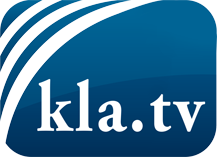 what the media should not keep silent about ...Little heard – by the people, for the people! ...regular News at www.kla.tv/enStay tuned – it’s worth it!Free subscription to our e-mail newsletter here: www.kla.tv/abo-enSecurity advice:Unfortunately countervoices are being censored and suppressed more and more. As long as we don't report according to the ideology and interests of the corporate media, we are constantly at risk, that pretexts will be found to shut down or harm Kla.TV.So join an internet-independent network today! Click here: www.kla.tv/vernetzung&lang=enLicence:    Creative Commons License with Attribution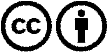 Spreading and reproducing is endorsed if Kla.TV if reference is made to source. No content may be presented out of context.
The use by state-funded institutions is prohibited without written permission from Kla.TV. Infraction will be legally prosecuted.